               	                                         KRAJSKÝ KUŽELKÁŘSKÝ SVAZ ZLÍN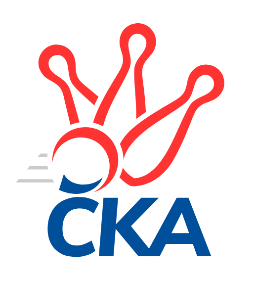 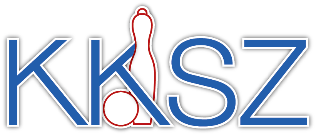                                                                                                Zlín   16.11.2019ZPRAVODAJ ZLÍNSKÉ KRAJSKÉ SOUTĚŽE2019-20209. koloTJ Slavia Kroměříž B	- KK Kroměříž C	5:1	1628:1553	5.0:3.0	15.11.KC Zlín D	- KK Kroměříž B	4.5:1.5	1502:1479	4.0:4.0	16.11.TJ Spartak Hluk B	- TJ Spartak Hluk A	6:0	1686:1471	8.0:0.0	16.11.TJ Sokol Machová C	- TJ Chropyně 	2:4	1681:1683	3.0:5.0	16.11.TJ Bojkovice Krons C	- VKK Vsetín D	0:6	1641:1774	1.0:7.0	16.11.Tabulka družstev:	1.	TJ Chropyně	9	8	1	0	43.5 : 10.5 	50.0 : 22.0 	 1635	17	2.	TJ Slavia Kroměříž B	9	7	0	2	35.5 : 18.5 	40.0 : 32.0 	 1593	14	3.	VKK Vsetín D	8	5	1	2	27.0 : 21.0 	39.0 : 25.0 	 1586	11	4.	KK Kroměříž B	8	4	0	4	28.0 : 20.0 	34.5 : 29.5 	 1520	8	5.	TJ Bojkovice Krons C	8	4	0	4	27.5 : 20.5 	33.0 : 31.0 	 1588	8	6.	TJ Spartak Hluk B	8	3	2	3	26.0 : 22.0 	37.0 : 27.0 	 1526	8	7.	SC Bylnice  B	8	4	0	4	22.0 : 26.0 	28.0 : 36.0 	 1496	8	8.	TJ Sokol Machová C	8	2	1	5	19.0 : 29.0 	31.0 : 33.0 	 1533	5	9.	KC Zlín D	8	2	1	5	18.5 : 29.5 	23.0 : 41.0 	 1508	5	10.	TJ Spartak Hluk A	8	1	1	6	13.0 : 35.0 	25.5 : 38.5 	 1532	3	11.	KK Kroměříž C	8	1	1	6	10.0 : 38.0 	19.0 : 45.0 	 1523	3Program dalšího kola:10. kolo22.11.2019	pá	16:30	VKK Vsetín D - TJ Sokol Machová C	23.11.2019	so	9:00	TJ Spartak Hluk A - TJ Bojkovice Krons C				-- volný los -- - TJ Chropyně 	23.11.2019	so	14:00	KK Kroměříž C - KC Zlín D	23.11.2019	so	16:00	KK Kroměříž B - TJ Spartak Hluk B	23.11.2019	so	17:30	SC Bylnice  B - TJ Slavia Kroměříž B		 TJ Slavia Kroměříž B	1628	5:1	1553	KK Kroměříž C	Jan Trlica	 	 190 	 216 		406 	 2:0 	 337 	 	182 	 155		Kateřina Spurná	Petr Dlouhý	 	 212 	 181 		393 	 1:1 	 414 	 	199 	 215		Oldřich Křen	Milan Skopal	 	 209 	 194 		403 	 1:1 	 395 	 	193 	 202		Radmila Spurná	Miroslav Macega	 	 210 	 216 		426 	 1:1 	 407 	 	211 	 196		Jan Bambuchrozhodčí: Rada Miloš	 KC Zlín D	1502	4.5:1.5	1479	KK Kroměříž B	Marie Hnilicová *1	 	 181 	 186 		367 	 0:2 	 402 	 	202 	 200		Josef Vaculík	Matěj Čunek	 	 165 	 175 		340 	 1:1 	 340 	 	160 	 180		Pavel Vyskočil	Karel Skoumal	 	 209 	 198 		407 	 2:0 	 366 	 	181 	 185		Stanislav Poledňák	Vladimír Čech	 	 187 	 201 		388 	 1:1 	 371 	 	196 	 175		Martin Novotnýrozhodčí: Karel Skoumalstřídání: *1 od 51. hodu Hana Polišenská	 TJ Spartak Hluk B	1686	6:0	1471	TJ Spartak Hluk A	Jiří Pospíšil	 	 215 	 196 		411 	 2:0 	 392 	 	206 	 186		Tomáš Indra	Zdeněk Kočíř	 	 218 	 203 		421 	 2:0 	 347 	 	168 	 179		Miroslav Nožička	Ludvík Jurásek	 	 211 	 219 		430 	 2:0 	 421 	 	208 	 213		Ondřej Kelíšek	Eva Kyseláková	 	 206 	 218 		424 	 2:0 	 311 	 	139 	 172		Tomáš Galuškarozhodčí: Eva Kyseláková	 TJ Sokol Machová C	1681	2:4	1683	TJ Chropyně 	Margita Fryštacká	 	 198 	 212 		410 	 1:1 	 418 	 	221 	 197		Jaroslav Krejčíř	Adam Grebeníček	 	 206 	 208 		414 	 0:2 	 445 	 	233 	 212		Milan Podaný	Josef Benek	 	 197 	 218 		415 	 1:1 	 407 	 	210 	 197		Michal Kuchařík	Miroslav Ševeček	 	 237 	 205 		442 	 1:1 	 413 	 	191 	 222		Lenka Krejčířovározhodčí: 	 TJ Bojkovice Krons C	1641	0:6	1774	VKK Vsetín D	Jakub Lahuta	 	 202 	 206 		408 	 1:1 	 440 	 	242 	 198		Petr Foltýn	Zdeněk Rybnikář	 	 198 	 194 		392 	 0:2 	 408 	 	208 	 200		Lucie Hanzelová	Jan Lahuta	 	 224 	 205 		429 	 0:2 	 471 	 	257 	 214		Dita Stratilová	Jan Křižka	 	 207 	 205 		412 	 0:2 	 455 	 	231 	 224		Eva Hajdovározhodčí: Pořadí jednotlivců:	jméno hráče	družstvo	celkem	plné	dorážka	chyby	poměr kuž.	Maximum	1.	Milan Skopal 	TJ Slavia Kroměříž B	426.25	290.5	135.8	5.4	4/5	(452)	2.	Ondřej Kelíšek 	TJ Spartak Hluk A	421.20	292.8	128.4	4.1	4/4	(458)	3.	Adam Grebeníček 	TJ Sokol Machová C	420.00	295.0	125.0	9.3	4/5	(508)	4.	Eva Hajdová 	VKK Vsetín D	419.40	286.7	132.7	8.3	3/4	(455)	5.	Milan Podaný 	TJ Chropyně 	418.80	285.2	133.6	5.3	5/5	(449)	6.	Lenka Krejčířová 	TJ Chropyně 	416.20	285.5	130.7	8.1	5/5	(432)	7.	David Hanke 	TJ Bojkovice Krons C	416.20	291.5	124.7	7.3	5/5	(488)	8.	Ladislav Strnad 	SC Bylnice  B	413.45	289.4	124.1	7.2	5/5	(449)	9.	Richard Mikeš 	TJ Chropyně 	409.50	280.5	129.0	7.5	4/5	(437)	10.	Dita Stratilová 	VKK Vsetín D	408.00	284.8	123.3	5.3	4/4	(471)	11.	Miroslav Macega 	TJ Slavia Kroměříž B	406.06	287.2	118.9	7.7	4/5	(459)	12.	Ludvík Jurásek 	TJ Spartak Hluk B	403.63	277.3	126.3	5.8	4/4	(430)	13.	Michal Kuchařík 	TJ Chropyně 	401.63	279.0	122.6	8.3	4/5	(416)	14.	Roman Machálek 	TJ Slavia Kroměříž B	401.13	285.1	116.0	9.3	4/5	(431)	15.	Josef Benek 	TJ Sokol Machová C	400.50	279.2	121.3	10.7	5/5	(424)	16.	Zdeněk Kočíř 	TJ Spartak Hluk B	396.92	276.7	120.3	8.8	4/4	(421)	17.	Oldřich Křen 	KK Kroměříž C	396.90	282.1	114.8	9.3	4/4	(414)	18.	Eva Kyseláková 	TJ Spartak Hluk B	396.61	279.6	117.1	9.3	3/4	(439)	19.	Miroslav Ševeček 	TJ Sokol Machová C	395.38	285.4	109.9	9.8	4/5	(442)	20.	Josef Vaculík 	KK Kroměříž B	395.25	275.0	120.3	11.0	4/4	(418)	21.	Jaroslav Krejčíř 	TJ Chropyně 	394.33	272.8	121.5	10.0	4/5	(418)	22.	Jiří Pospíšil 	TJ Spartak Hluk B	394.25	285.2	109.1	9.7	3/4	(411)	23.	Pavel Polišenský 	TJ Slavia Kroměříž B	394.13	273.0	121.1	7.3	4/5	(437)	24.	Petr Foltýn 	VKK Vsetín D	391.63	282.1	109.5	11.4	4/4	(449)	25.	Lucie Hanzelová 	VKK Vsetín D	388.87	283.1	105.8	11.1	3/4	(447)	26.	Ondřej Novák 	SC Bylnice  B	388.81	274.4	114.4	10.1	4/5	(421)	27.	Tomáš Indra 	TJ Spartak Hluk A	387.80	274.9	113.0	10.3	4/4	(407)	28.	Jan Bambuch 	KK Kroměříž C	386.70	275.2	111.5	11.5	4/4	(407)	29.	Miroslav Nožička 	TJ Spartak Hluk A	384.75	274.6	110.2	11.7	4/4	(408)	30.	Stanislav Poledňák 	KK Kroměříž B	383.19	279.6	103.6	10.9	4/4	(430)	31.	Zdeněk Rybnikář 	TJ Bojkovice Krons C	380.25	267.0	113.3	12.0	4/5	(401)	32.	Radmila Spurná 	KK Kroměříž C	378.60	268.7	110.0	12.2	4/4	(395)	33.	Vladimír Čech 	KC Zlín D	377.44	269.4	108.0	9.2	4/5	(429)	34.	Martin Novotný 	KK Kroměříž B	374.13	272.9	101.3	13.3	4/4	(391)	35.	Radek Hajda 	VKK Vsetín D	369.83	262.2	107.7	11.3	3/4	(389)	36.	Pavel Vyskočil 	KK Kroměříž B	369.00	264.9	104.1	11.2	3/4	(401)	37.	Michal Pecl 	SC Bylnice  B	364.20	266.4	97.8	15.8	5/5	(415)	38.	Kateřina Spurná 	KK Kroměříž C	360.65	271.9	88.8	14.3	4/4	(401)	39.	Karel Večeřa 	KC Zlín D	349.50	253.6	95.9	14.3	4/5	(406)	40.	Roman Prachař 	TJ Spartak Hluk A	339.33	251.7	87.7	14.3	3/4	(347)	41.	Vladimíra Strnková 	SC Bylnice  B	335.60	244.2	91.4	14.0	5/5	(375)	42.	Jiří Hanák 	TJ Sokol Machová C	321.80	234.8	87.0	20.2	5/5	(386)		Jan Lahuta 	TJ Bojkovice Krons C	429.67	291.5	138.2	6.0	2/5	(460)		Jan Lahuta 	TJ Bojkovice Krons C	427.00	278.0	149.0	5.0	2/5	(480)		Jakub Lahuta 	TJ Bojkovice Krons C	418.89	288.7	130.2	7.4	3/5	(475)		Margita Fryštacká 	TJ Sokol Machová C	414.50	279.3	135.2	8.2	2/5	(419)		Petr Dlouhý 	TJ Slavia Kroměříž B	407.75	290.0	117.8	8.8	1/5	(429)		Věra Skoumalová 	KC Zlín D	402.00	285.0	117.0	9.7	3/5	(427)		Dominik Slavíček 	TJ Bojkovice Krons C	397.33	282.4	114.9	10.7	3/5	(431)		Luděk Novák 	SC Bylnice  B	394.50	271.0	123.5	9.0	1/5	(399)		Michal Růžička 	TJ Slavia Kroměříž B	393.75	273.3	120.5	7.8	2/5	(427)		Marie Hnilicová 	KC Zlín D	388.00	274.5	113.5	11.5	2/5	(410)		Jan Křižka 	TJ Bojkovice Krons C	379.50	273.5	106.0	12.8	2/5	(412)		Lenka Farkašovská 	TJ Spartak Hluk B	376.50	270.0	106.5	12.0	1/4	(397)		Jan Trlica 	TJ Slavia Kroměříž B	376.11	271.6	104.6	13.0	3/5	(406)		Karel Skoumal 	KC Zlín D	373.22	266.6	106.7	8.9	3/5	(407)		Hana Polišenská 	KC Zlín D	369.67	262.3	107.3	10.3	3/5	(395)		František Nedopil 	KK Kroměříž B	366.33	268.7	97.7	14.2	2/4	(404)		Antonín Strnad 	SC Bylnice  B	362.17	262.8	99.3	15.2	2/5	(374)		Matěj Čunek 	KC Zlín D	359.00	267.0	92.0	14.0	2/5	(378)		Anna Nožičková 	TJ Spartak Hluk A	358.00	272.0	86.0	16.0	1/4	(358)		Oldřich Žák 	TJ Sokol Machová C	357.50	265.5	92.0	19.0	2/5	(393)		Kateřina Ondrouchová 	TJ Slavia Kroměříž B	356.00	258.0	98.0	13.0	1/5	(356)		Miroslav Šopík 	TJ Bojkovice Krons C	351.50	259.5	92.0	16.5	2/5	(371)		Věra Čechová 	TJ Spartak Hluk B	336.00	258.5	77.5	17.0	2/4	(356)		Tomáš Galuška 	TJ Spartak Hluk A	327.00	244.3	82.8	18.8	1/4	(368)		Tereza Hanáčková 	KC Zlín D	299.00	229.0	70.0	21.0	1/5	(299)		Romana Kočířová 	TJ Spartak Hluk B	231.00	189.0	42.0	36.0	1/4	(231)Sportovně technické informace:Starty náhradníků:registrační číslo	jméno a příjmení 	datum startu 	družstvo	číslo startu
Hráči dopsaní na soupisku:registrační číslo	jméno a příjmení 	datum startu 	družstvo	Zpracoval: Radim Abrahám      e-mail: stk.kks-zlin@seznam.cz    mobil: 725 505 640        http://www.kksz-kuzelky.czAktuální výsledky najdete na webových stránkách: http://www.kuzelky.com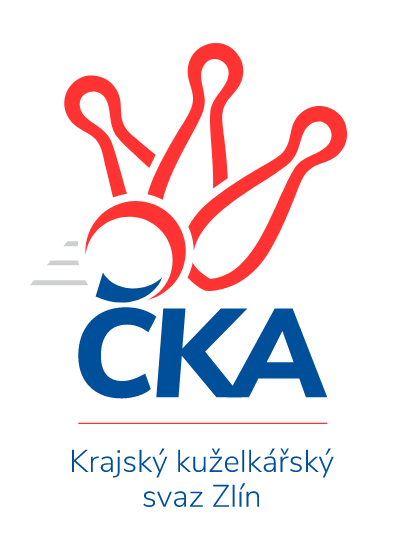 Nejlepší šestka kola - absolutněNejlepší šestka kola - absolutněNejlepší šestka kola - absolutněNejlepší šestka kola - absolutněNejlepší šestka kola - dle průměru kuželenNejlepší šestka kola - dle průměru kuželenNejlepší šestka kola - dle průměru kuželenNejlepší šestka kola - dle průměru kuželenNejlepší šestka kola - dle průměru kuželenPočetJménoNázev týmuVýkonPočetJménoNázev týmuPrůměr (%)Výkon3xDita StratilováVsetín D4711xLudvík JurásekHluk B113.854304xEva HajdováVsetín D4552xDita StratilováVsetín D112.414713xMilan PodanýChropyně 4453xEva KyselákováHluk B112.264242xMiroslav ŠevečekMachová C4426xOndřej KelíšekHluk A111.464212xPetr FoltýnVsetín D4401xZdeněk KočířHluk B111.464211xLudvík JurásekHluk B4301xKarel SkoumalZlín D110.02407